УКРАЇНАОСТРОЗЬКА МІСЬКА РАДА РІВНЕНСЬКОЇ ОБЛАСТІРІШЕННЯ(сьомого скликання)27 квітня 2018 року			            	     		                  № 658Про депутатський запит депутатаОстрозької міської ради Аршинова Г.Й.Заслухавши та обговоривши депутатський запит депутата Острозької міської ради Аршинова Г.Й. про вжиття невідкладних заходів з капітального ремонту підпірної стіни біля під’їзду №3, будинку№4, що по вулиці Юрія Гагаріна та ремонту дорожнього покриття цієї вулиці, у відповідності до ст. 22 Закону України «Про статус депутатів місцевих рад», ч.13 п.1 ст.26 і п.7 ст.49 Закону України «Про місцеве самоврядування в Україні», Острозька міська радаВИРІШИЛА:Підтримати депутатський запит депутата Острозької міської ради Аршинова Г.Й. про вжиття невідкладних заходів з капітального ремонту підпірної стіни біля під’їзду №3, будинку№4, що по вулиці Юрія Гагаріна та ремонту дорожнього покриття цієї вулиці (додається).Даний запит направити заступнику Острозького міського голови Лисому А.М. для розгляду та виконання.Про результати виконання депутатського запиту інформувати сесію та безпосередньо депутата міської ради Аршинова Г.Й. на черговій сесії міської ради. Опублікувати це рішення у засобах масової інформації.Контроль за виконанням даного рішення доручити постійній комісії з питань депутатської діяльності, етики, регламенту, законності та правопорядку і секретареві міської ради Ткачуку І.І.        Міський голова                                                                              О.Шикер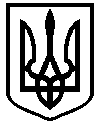 